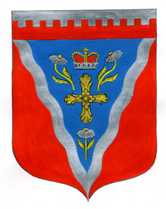 Совет депутатовмуниципального образования Ромашкинское сельское поселениемуниципального образования Приозерский муниципальный район Ленинградской областиР Е Ш Е Н И Еот 27 апреля 2016 года                                                                                                            № 80Руководствуясь частью 4 статьи 12.1 Федерального закона от 25 декабря 2008 года № 273-ФЗ «О противодействии коррупции», частью 7.1 статьи 40 Федерального закона от 06 октября 2003 года № 131-ФЗ «Об общих принципах организации местного самоуправления в Российской Федерации», частью 7 статьи 47, Совет депутатов муниципального образования Ромашкинское сельское поселение муниципального образования Приозерский муниципальный район Ленинградской области РЕШИЛ:1. Утвердить Положение о порядке сообщения лицами, замещающими муниципальные должности муниципального образования Ромашкинское сельское поселение муниципального образования Приозерский район Ленинградской области, о возникновении личной заинтересованности при исполнении должностных обязанностей, которая приводит или может привести к конфликту интересов (приложение 1).2. Настоящее решение вступает в силу со дня его официального опубликования.Глава муниципального образования                Ромашкинское сельское поселение                                                 В.В. СмирноваИсполнитель: Тузова А.А. 8(813-79)99-555Разослано: дело-3, редакция-1.Приложение 1к решению Совета депутатовмуниципального образованияРомашкинское сельское поселениемуниципального образованияПриозерский муниципальный районЛенинградской областиот 27.04.2016 г. № 80ПОЛОЖЕНИЕО ПОРЯДКЕ СООБЩЕНИЯ ЛИЦАМИ, ЗАМЕЩАЮЩИМИ МУНИЦИПАЛЬНЫЕ ДОЛЖНОСТИ МУНИЦИПАЛЬНОГО ОБРАЗОВАНИЯ РОМАШКИНСКОЕ СЕЛЬСКОЕ ПОСЕЛЕНИЕ МУНИЦИПАЛЬНОГО ОБРАЗОВАНИЯ ПРИОЗЕРСКИЙ МУНИЦИПАЛЬНЫЙ РАЙОН ЛЕНИНГРАДСКОЙ ОБЛАСТИ, О ВОЗНИКНОВЕНИИ ЛИЧНОЙ ЗАИНТЕРЕСОВАННОСТИ ПРИ ИСПОЛНЕНИИ ДОЛЖНОСТНЫХ ОБЯЗАННОСТЕЙ, КОТОРАЯ ПРИВОДИТ ИЛИ МОЖЕТ ПРИВЕСТИ К КОНФЛИКТУ ИНТЕРЕСОВ1. Настоящим Положением определяется порядок сообщения лицами, замещающими муниципальные должности муниципального образования Ромашкинское сельское поселение муниципального образования Приозерский муниципальный район Ленинградской области (далее - лица, замещающие муниципальные должности), о возникновении личной заинтересованности при исполнении должностных обязанностей, которая приводит или может привести к конфликту интересов.2. Лица, замещающие муниципальные должности, обязаны в соответствии с законодательством Российской Федерации о противодействии коррупции сообщать о возникновении личной заинтересованности при исполнении должностных обязанностей, которая приводит или может привести к конфликту интересов, а также принимать меры по предотвращению или урегулированию конфликта интересов.Сообщение оформляется в виде уведомления о возникновении личной заинтересованности при исполнении должностных обязанностей, которая приводит или может привести к конфликту интересов, направленного в адрес постоянной комиссии по местному самоуправлению, законности, социальным вопросам, экологии Совета депутатов  муниципального образования Ромашкинское сельское поселение муниципального образования Приозерский муниципальный район Ленинградской области (далее – Комиссия) по форме согласно приложению.3. В ходе предварительного рассмотрения уведомлений Комиссия имеет право получать в установленном порядке от лиц, направивших уведомления, пояснения по изложенным в них обстоятельствам и направлять в установленном порядке запросы в федеральные органы государственной власти, органы государственной власти субъектов Российской Федерации, иные государственные органы, органы местного самоуправления и заинтересованные организации.4. В течение 45 дней со дня поступления уведомлений Комиссией по результатам рассмотрения уведомлений принимается одно из следующих решений:а) признать, что при исполнении должностных обязанностей лицом, направившим уведомление, конфликт интересов отсутствует;б) признать, что при исполнении должностных обязанностей лицом, направившим уведомление, личная заинтересованность приводит или может привести к конфликту интересов;в) признать, что лицом, направившим уведомление, не соблюдались требования об урегулировании конфликта интересов.5. В случае принятия решения, предусмотренного подпунктом «б» и «в» пункта 4 настоящего Положения Комиссия принимает меры или обеспечивает принятие мер по предотвращению или урегулированию конфликта интересов либо рекомендует лицу, направившему уведомление, принять такие меры. Приложение 1к Положению о порядке сообщениялицами, замещающими муниципальные должностимуниципального образованияРомашкинское сельское поселение муниципального образования Приозерскиймуниципальный район Ленинградской области,о возникновении личной заинтересованностипри исполнении должностных обязанностей,которая приводит или может привести к конфликту интересов________________________________(отметка об ознакомлении)В постоянную комиссию по местному самоуправлению,законности, социальным вопросам и экологииСовета депутатов муниципального образованияРомашкинское сельское поселениемуниципального образованияПриозерский муниципальный районЛенинградской областиот ___________________________________________________________(Ф.И.О., замещаемая должность)УВЕДОМЛЕНИЕо возникновении личной заинтересованности при исполнениидолжностных обязанностей, которая приводитили может привести к конфликту интересовСообщаю о возникновении у меня личной заинтересованности при исполнении должностных обязанностей, которая приводит или может привести к конфликту интересов (нужное подчеркнуть).Обстоятельства, являющиеся основанием возникновения личной заинтересованности: __________________________________________________________________________________________________________________________________________________________Должностные обязанности, на исполнение которых влияет или может повлиять личная заинтересованность: ________________________________________________________________________________________________________________________________________Предлагаемые меры по предотвращению или урегулированию конфликта интересов: __________________________________________________________________________________________________________________________________________________________Намереваюсь (не намереваюсь) лично присутствовать на заседании Комиссии при рассмотрении настоящего уведомления (нужное подчеркнуть)."__" ___________ 20__ г. ___________________________  __________________________                                                         (подпись лица, (расшифровка подписи направляющего уведомление)«Об утверждении Положения о порядке сообщения лицами, замещающими муниципальные должности, муниципального образования Ромашкинское сельское поселение муниципального образования Приозерский район Ленинградской области о возникновении личной заинтересованности при исполнении должностных обязанностей, которая приводит или может привести к конфликту интересов»